OR.272.1.22.2017r.						Brzeg, dnia  7  grudnia 2017r. dot. ogłoszenia o zamówieniu na usługi społeczneNazwa zadania: Świadczenie usług powszechnych dla Starostwa Powiatowego w BrzeguNa podstawie ust. 7 rozdziału VII ogłoszenia o zamówieniu Zamawiający udziela następujących odpowiedzi na przesłane zapytania:Projekt umowy § 4 ust. 9 Zamawiający określi, że:W przypadku przesyłek nadawanych „za potwierdzeniem odbioru”, Zamawiający będzie używał druków „za potwierdzeniem odbioru” dostarczonych bezpłatnie przez Wykonawcę. W przypadkach, gdy przesyłki nadawane „za potwierdzeniem odbioru” będą wymagały stosowania określonych przepisów (Kodeks postępowania administracyjnego, Ordynacja podatkowa i Kodeks postępowania cywilnego) druki „za potwierdzeniem odbioru” o treści zgodnej z tymi przepisami, zapewnia Zamawiający we własnym zakresie.Pytanie 1.W świetle obowiązujących przepisów operator wyznaczony stosuje jednolite wzory formularzy lub blankietów niezbędnych do świadczenia usługi „zwrotnego potwierdzenia odbioru”: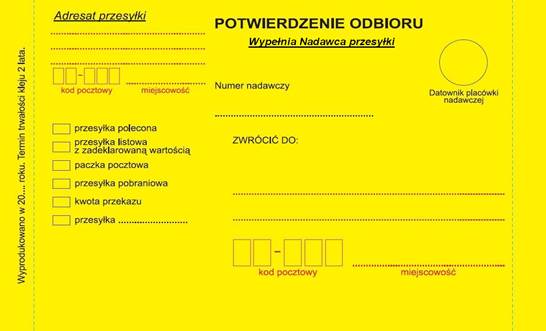 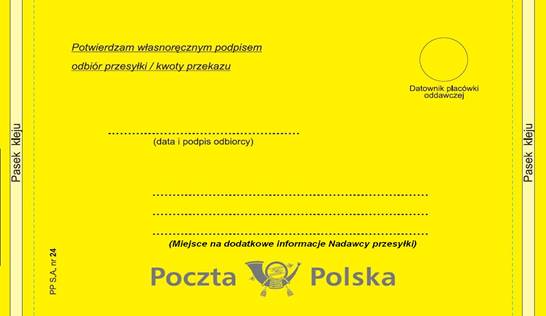 Prosimy o potwierdzenie czy wzory druków potwierdzania odbioru, które Zamawiający zamierza wykorzystywać spełniają wymagania formalno-prawne określone przepisami w tym zakresie obowiązującymi (w zał. wzór potwierdzenia odbioru dla przesyłek doręczanych w trybie KPA oraz Ordynacji podatkowej).Wprowadzanie do obiegu pocztowego potwierdzenia odbioru własnego nakładu niezgodnego z w/w dokumentami wpływa na pogorszenie jakości usług, a także na wzrost kosztów procesu technologicznego oraz uniemożliwia prawidłowe świadczenie usługi.Odpowiedź nr 1:Zamawiający informuje, iż jest w posiadaniu potwierdzeń odbioru przesyłek poleconych doręczanych na zasadach KPA ( załącznik nr 1 do niniejszych odpowiedzi). W przypadku konieczności nadawania przesyłek w trybie Ordynacji podatkowej Zamawiający potwierdza, iż potwierdzenia odbioru będą spełniały wymagania formalno- prawne określone przepisami. Projekt umowy § 5 ust. 3.Zamawiający określi, że:Wykonawca zobowiązany jest do dostarczania raz dziennie (od poniedziałku do piątku                     z wyłączeniem dni ustawowo wolnych od pracy) przesyłek (doręczenia i zwroty) do siedziby Zamawiającego, tj. do Kancelarii Ogólnej Starostwa Powiatowego przy ul. Robotniczej 20              w Brzegu najpóźniej w godzinach od 07:30 do 10:30.Pytanie 2 Wykonawca informuje, że zgodnie z ustawą Prawo Pocztowe (art. 46 ust. 2 pkt. 5) Wykonawca zobowiązany jest do doręczania przesyłek co najmniej w każdy dzień roboczy i nie mniej niż 5 dni w tygodniu z wyłączeniem dni ustawowo wolnych od pracy. Jednocześnie Wykonawca informuje, że zobowiązanie operatora wyznaczonego do doręczania przesyłek w określonych godzinach w istotny sposób narusza art. 46 ust. 2 pkt. 1, który obliguje go do świadczenia usług powszechnych w sposób jednolity w porównywalnych warunkach. Ponadto doręczanie korespondencji do Zamawiającego nie jest przedmiotem postępowania, a obowiązkiem ustawowym Wykonawcy jako operatora wyznaczonego i dotyczy przesyłek nadanych za jego pośrednictwem. Dodatkowo zwracamy uwagę, że doręczenie przesyłki jest konsekwencją umowy zawartej z Nadawcą w chwili jej nadania, natomiast Zamawiający występuje w tym wypadku w roli adresata i nie jest stroną umowy o nadawanie. Zatem, żądanie Zamawiającego doręczania przesyłek w określonych godzinach narusza przepisy Prawa pocztowego, które obligują do świadczenia usług powszechnych w sposób jednolity w porównywalnych warunkach. Każde ponadstandardowe wymaganie dot. godzin doręczenia korespondencji do Zamawiającego powoduje konieczność dostosowania całej sieci logistycznej danego operatora poprzez zmiany logistyczno-organizacyjne, co niejednokrotnie może być niemożliwe. Każda przesyłka wysyłana z dowolnego miejsca w kraju co do zasady najpierw trafia do najbliższego węzła ekspedycyjno-rozdzielczego, skąd transportowana jest w odpowiednim kierunku razem z innymi przesyłkami tam kierowanymi. Następnie jest rozdzielana na poszczególne placówki i przekazywana doręczycielom, którzy doręczają przesyłki na danym terenie w określonej kolejności. Zmiana godzin doręczenia zaburzałaby pracę sieci logistycznej na całym terenie.Wobec powyższego Wykonawca wnioskuje o modyfikację postanowienia w zakresie rezygnacji z określania konkretnych godzin doręczania przesyłek nadchodzących do Zamawiającego lub modyfikację zapisu wg propozycji Wykonawcy:„Wykonawca zobowiązany jest do dostarczania raz dziennie (od poniedziałku do piątku z wyłączeniem dni ustawowo wolnych od pracy) przesyłek (doręczenia i zwroty) do siedziby Zamawiającego, tj. do Kancelarii Ogólnej Starostwa Powiatowego przy ul. Robotniczej 20 w Brzegu najpóźniej w godzinach od 10:00 do 12:00.”Odpowiedź nr 2:Zamawiający informuje, iż dokonuje modyfikacji zapisów projektu umowy, w ten sposób, że ust. 3 §5 otrzymuje brzmienie:  „2. Wykonawca zobowiązany jest do dostarczania raz dziennie (od poniedziałku do piątku z wyłączeniem dni ustawowo wolnych od pracy) przesyłek (doręczenia i zwroty) do siedziby Zamawiającego, tj. do Kancelarii Ogólnej Starostwa Powiatowego przy ul. Robotniczej 20 w Brzegu najpóźniej w godzinach od 10:00 do 12:00.” Projekt umowy § 5 ust. 4.Zamawiający określi, że:Wykonawca zobowiązany jest do odbioru raz dziennie (od poniedziałku do piątku  z wyłączeniem dni ustawowo wolnych od pracy) przesyłek przygotowanych do wyekspediowania z siedziby Zamawiającego tj. Kancelaria Ogólna Starostwa Powiatowego przy ul. Robotniczej 20 w Brzegu, w godzinach od 13:30 do 14:15.Pytanie 3:Zamawiający wskazał przedział godzinowy do odbioru korespondencji przez Wykonawcę najbardziej odpowiadający potrzebom Zamawiającego. Natomiast ze względów logistyczno-organizacyjnych Wykonawca wnioskuje o wydłużenie czasu odbioru i modyfikację godzin na: 13:30- 14:30.Odpowiedź nr 3:Zamawiający informuje, iż dokonuje modyfikacji zapisów projektu umowy, w ten sposób, że ust. 4 §5 otrzymuje brzmienie:  „4 Wykonawca zobowiązany jest do odbioru raz dziennie (od poniedziałku do piątku  z wyłączeniem dni ustawowo wolnych od pracy) przesyłek przygotowanych do wyekspediowania z siedziby Zamawiającego tj. Kancelaria Ogólna Starostwa Powiatowego przy ul. Robotniczej 20 w Brzegu, w godzinach od 13:30 do 14:30”.Projekt umowy § 5 ust. 11.Zamawiający określi, że:Wykonawca będzie doręczał Zamawiającemu pokwitowane przez adresata potwierdzenie odbioru niezwłocznie po doręczeniu przesyłki, nie później jednak niż w ciągu 7 dni roboczych od dnia jej doręczenia. Pytanie 4Terminy doręczania przesyłek pocztowych (w tym zwrotnych potwierdzeń odbioru) uregulowane są Rozporządzeniem Ministra Administracji i Cyfryzacji z dnia 29 kwietnia 2013r. w sprawie warunków wykonywania usług powszechnych przez operatora wyznaczonego (Dz.U. z 201 r. poz. 545). Nie są to terminy gwarantowane a deklarowane. Dla priorytetu – przewidywany termin realizacji usługi to następny dzień roboczy po dniu nadania (D+1) pod warunkiem nadania do godziny 15:00,Dla ekonomii – przewidywany termin realizacji usługi to trzy dni robocze po dniu nadania (D+3).W związku z powyższym czy Zamawiający zmodyfikuje w/w zapis według propozycji Wykonawcy: „Zamawiający wymaga aby usługi objęte przedmiotem zamówienia posiadały deklarowany termin doręczenia, określony w Rozporządzeniu Ministra Administracji i Cyfryzacji z dnia 29 kwietnia 2013 r. w sprawie warunków wykonywania usług  powszechnych przez operatora wyznaczonego.”?Odpowiedź nr 4:Zamawiający informuje, iż ust. 11 §5 projektu umowy dotyczy terminu doręczenia przez Wykonawcę pokwitowanego przez adresata potwierdzenia odbioru przesyłki a nie kwestii doręczenia przesyłki pocztowej. W związku z powyższym Zamawiający nie dokonuje zmian w tym zakresie. Projekt umowy § 5 ust. 14.Zamawiający określi, że:Odbiór przesyłek (rejestrowanych oraz nierejestrowanych) zasadniczo za wyjątkiem przesyłek adresowanych na teren na Miasta Brzeg, przygotowanych do wyekspediowania będzie każdorazowo dokumentowany przez Wykonawcę pieczęcią, podpisem i datą na zestawieniu przesyłek przekazanych do przemieszczenia, potwierdzających ilość i rodzaj przesyłek. Wzór zestawień winien być uzgodniony z Wykonawcą. Pytanie 5Zgodnie z regulaminem usługi Poczta Firmowa (usługa odbioru korespondencji) dostępnym na stronie Wykonawcy, odbierający przesyłki po wylegitymowaniu się upoważnieniem, kwituje odbiór  przesyłek na dwóch egzemplarzach zestawienia, poprzez umieszczenie daty, dokładnej godziny oraz czytelnego podpisu (jeden egzemplarz oryginału zestawienia otrzymuje Zamawiający).Przesyłki odebrane przez Wykonawcę od Zamawiającego przewożone są do siedziby Wykonawcy w dniu ich odbioru i w tym samym dniu następuje ich nadanie. Wówczas następuje potwierdzenie nadanych przesyłek poprzez umieszczenie  m. in. pieczęci na dowodzie nadania przesyłek – pocztowej książce nadawczej.W związku z powyższym Zamawiający wnosi o wykreślenie zapisu mówiącego o umieszczaniu pieczęci na dokumentach w chwili odbioru przesyłek.Odpowiedź nr 5:Zamawiający informuje, iż dokonuje modyfikacji zapisów projektu umowy, w ten sposób, że ust. 14 §5 otrzymuje brzmienie:  „14. Odbiór przesyłek (rejestrowanych oraz nierejestrowanych) zasadniczo za wyjątkiem przesyłek adresowanych na teren  Miasta Brzeg, przygotowanych do wyekspediowania będzie każdorazowo dokumentowany przez Wykonawcę, podpisem i datą na zestawieniu przesyłek przygotowanym przez Zamawiającego i przekazanych do przemieszczenia, potwierdzających ilość i rodzaj przesyłek. Wzór zestawień winien być uzgodniony z Wykonawcą”. Projekt umowy § 6 ust. 3. Zamawiający określił, że :Każdorazowo na żądanie Zamawiającego, w terminie przez niego wskazanym, nie krótszym niż 3 dni robocze, Wykonawca zobowiązuje się przedłożyć do wglądu Zamawiającemu oświadczenie Wykonawcy lub Podwykonawcy o zatrudnieniu na podstawie umowy o pracę osób wykonujących czynności, których dotyczy wezwanie Zamawiającego. Oświadczenie to powinno zawierać w szczególności: dokładne określenie podmiotu składającego oświadczenie, datę złożenia oświadczenia, wskazanie, że objęte wezwaniem czynności wykonują osoby zatrudnione na podstawie umowy o pracę wraz ze wskazaniem liczby tych osób, rodzaju umowy o pracę i wymiaru etatu oraz podpis osoby uprawnionej do złożenia oświadczenia w imieniu Wykonawcy lub Podwykonawcy.Pytanie 6Z uwagi na fakt, że zamawiający zamierza nadawać przesyłki na obszar całego kraju, Wykonawca zobowiązany będzie na prośbę Zamawiającego przedłożyć stosowne oświadczenie zatrudnionych pracowników realizujących przedmiotową umowę. W przypadku operatora wyznaczonego jest to obszerna liczba osób. Pragniemy zwrócić uwagę, ze względu na pracochłonność nie związaną z realizacją samego zamówienia, jak również sankcje, które mogą dotknąć Wykonawcę w przypadku nieterminowego złożenia dokumentów, wnosimy o modyfikację terminu „3 dni robocze” na „14 dni roboczych.”Odpowiedź nr 6:Zamawiający informuje, iż dokonuje modyfikacji zapisów projektu umowy, w ten sposób, że ust. 3 §6 otrzymuje brzmienie:  „3. Każdorazowo na żądanie Zamawiającego, w terminie przez niego wskazanym, nie krótszym niż 14 dni roboczych, Wykonawca zobowiązuje się przedłożyć do wglądu Zamawiającemu oświadczenie Wykonawcy lub Podwykonawcy o zatrudnieniu na podstawie umowy o pracę osób wykonujących czynności, których dotyczy wezwanie Zamawiającego. Oświadczenie to powinno zawierać w szczególności: dokładne określenie podmiotu składającego oświadczenie, datę złożenia oświadczenia, wskazanie, że objęte wezwaniem czynności wykonują osoby zatrudnione na podstawie umowy o pracę wraz ze wskazaniem liczby tych osób, rodzaju umowy o pracę i wymiaru etatu oraz podpis osoby uprawnionej do złożenia oświadczenia w imieniu Wykonawcy lub Podwykonawcy.VII. Projekt umowy § 8 ust. 7. Zamawiający określił, że :Za dzień zapłaty strony przyjmują dzień obciążenia rachunku bankowego Zamawiającego. Pytanie 7Zamawiający określa, iż za dzień zapłaty uznaje się dzień obciążenia rachunku Zamawiającego. Pragniemy zwrócić uwagę na fakt, że takie określenie momentu zapłaty nie pozwala Wykonawcy swobodnie dysponować środkami za wykonane usługi – co jest niezgodne z orzecznictwem sądów w tej sprawie oraz uniemożliwia Wykonawcy monitorowanie terminowości płatności za świadczone usługi oraz naliczanie ewentualnych odsetek za zwłokę. Termin zapłaty należności cywilnoprawnych reguluje 
art. 454 Kodeksu cywilnego, który regulując miejsce wykonania zobowiązania traktuje także o chwili spełnienia świadczenia, co nie budzi wątpliwości chociażby ze względu na orzecznictwo Sądu Najwyższego. W przypadku zobowiązań cywilnoprawnych zasadą jest, że zapłata dokonana jest dopiero z chwilą uznania rachunku bankowego wierzyciela, co gwarantuje m.in. prawidłowe monitorowanie rozliczania stron.Czy ze względu na to, że faktyczną możliwością dysponowania środkami jest data ich wpływu na rachunek Wykonawcy, Zamawiający dopuszcza zmianę określenia dnia zapłaty według powszechnie stosowanej formy w obrocie gospodarczym: „Za dzień zapłaty strony przyjmują dzień wpływu środków na rachunek bankowy Wykonawcy”?Odpowiedź nr 7:Zamawiający informuje, iż dokonuje modyfikacji zapisów projektu umowy, w ten sposób, że ust. 7 §8 otrzymuje brzmienie:  „7. Za dzień zapłaty strony przyjmują dzień wpływu środków na rachunek bankowy Wykonawcy”. VIII. Projekt umowy § 8 ust. 12.Zamawiający określił, że :Warunkiem płatności faktur określonych niniejszą umową jest przedstawienie oświadczenia o niezaleganiu ze składkami na ubezpieczenie społeczne.Pytanie 8Zamawiający warunkuje uregulowanie faktury VAT przedstawieniem przez Wykonawcę oświadczenia o niezaleganiu ze składkami  na ubezpieczenie społeczne. Wykonawca wnosi o wykreślenie w/w zapisu z uwagi na brak zależności pomiędzy wykonaniem usług będących przedmiotem zamówienia i zapłatą za nie a faktem przedstawienia oświadczenia.  Odpowiedź nr 8:Zamawiający usuwa ust. 12 w §8 projektu umowy. IX.  Projekt umowy § 8 ust. 13. Zamawiający określił, że :Wynagrodzenie należne Wykonawcy ustalone w ust. 1 może ulec zmianie w przypadku zmiany:stawki podatku VAT, wynagrodzenie za usługi świadczone od dnia wejścia w życie zmiany będzie uwzględniała stawkę podatku VAT po zmianie. Za datę świadczenia usługi uważa się datę nadania przesyłki lub datę zwrócenia niedoręczonej przesyłki do nadawcy;zmiany wysokości minimalnego wynagrodzenia za pracę ustalonego na podstawie art. 2 ust. 3-5 ustawy z dnia 10 października 2002 r. o minimalnym wynagrodzeniu za pracę lub zmiany zasad podlegania ubezpieczeniom społecznym lub ubezpieczeniu zdrowotnemu lub wysokości stawki składki na ubezpieczenia społeczne lub zdrowotne, każda ze stron umowy może zwrócić się do drugiej strony z propozycją dokonania zmiany wysokości wynagrodzenia. W terminie 14 dni od otrzymania propozycji strony zobowiązane są przeprowadzić negocjacje, których przedmiotem będzie dokonanie zmiany wysokości wynagrodzenia oraz – jeżeli uznają, że zmiana taka będzie miała wpływ na koszty wykonania zamówienia przez wykonawcę – dokonać zmiany wysokości wynagrodzenia- jeżeli zmiany te będą miały wpływ na koszty wykonania zamówienia przez Wykonawcę.Pytanie 9 Zgodnie z art. 57 ustawy Prawo pocztowe operator wyznaczony jest zobligowany do przedłożenia Prezesowi UKE projektu cennika usług powszechnych, który co do zasady nie może przekroczyć maksymalnych rocznych poziomów opłat za usługi powszechne określonych w decyzji, o której mowa w art. 55 ust. 1 Prawa pocztowego, dotyczącym przystępności cenowej tych usług. Natomiast przepisy art. 53 i 54 ustawy Prawo pocztowe wyznaczają ścisły reżim ustalania opłat za świadczenie powszechnych usług pocztowych.Mając na uwadze, iż zgodnie z art. 142 ust. 5 ustawy z dnia 29 stycznia 2004 roku Prawo zamówień publicznych, „umowa zawarta na okres dłuższy niż 12 miesięcy zawiera postanowienia o zasadach wprowadzania odpowiednich zmian wysokości wynagrodzenia należnego wykonawcy, w przypadku zmiany: 1) stawki podatku od towarów i usług, 2) wysokości minimalnego wynagrodzenia za pracę ustalonego na podstawie art. 2 ust. 3-5 ustawy z dnia 10 października 2002 roku o minimalnym wynagrodzeniu za pracę, 3) zasad podlegania ubezpieczeniom społecznym lub ubezpieczeniu zdrowotnemu lub wysokości stawki składki na ubezpieczenia społeczne lub zdrowotne - jeżeli zmiany te będą miały wpływ na koszty wykonania zamówienia przez wykonawcę”, wnosimy o modyfikację zapisów projektu umowy w § 8 ust. 7 o następującą treść:1.  Wynagrodzenie należne Wykonawcy ustalone w ust.1 może ulec zmianie w przypadku:a) zmiany stawki podatku VAT,b) zmiany wysokości minimalnego wynagrodzenia za pracę ustalonego na podstawie art. 2 ust. 3-5 ustawy z dnia 10 października 2002 roku o minimalnym wynagrodzeniu za pracę,c) zmiany zasad podlegania ubezpieczeniom społecznym lub ubezpieczeniu zdrowotnemu lub wysokości stawki składki na ubezpieczenia społeczne lub zdrowotne- jeżeli zmiana ta będzie miała wpływ na koszty wykonania zamówienia przez wykonawcę.2.  W przypadku zmiany stawki podatku VAT, wynagrodzenie za usługi świadczone od dnia wejścia w życie zmiany będzie uwzględniało stawkę podatku VAT po zmianie. Za datę świadczenia usługi uważa się datę nadania przesyłki lub datę zwrócenia niedoręczonej przesyłki do nadawcy.3.  W przypadku zmiany wysokości minimalnego wynagrodzenia za pracę ustalonego na podstawie art. 2 ust. 3-5 ustawy z dnia 10 października 2002 roku o minimalnym wynagrodzeniu za pracę lub zmiany zasad podlegania ubezpieczeniom społecznym lub ubezpieczeniu zdrowotnemu lub wysokości stawki składki na ubezpieczenia społeczne lub zdrowotne, każda ze stron umowy może zwrócić się do drugiej strony z propozycją dokonania zmiany wysokości wynagrodzenia. W terminie 14 dni od otrzymania propozycji strony zobowiązane są przeprowadzić negocjacje, których przedmiotem będzie dokonanie zmiany wysokości wynagrodzenia oraz – jeżeli uznają, że zmiana taka będzie miała wpływ na koszty wykonania zamówienia przez wykonawcę – dokonać zmiany wysokości wynagrodzenia.4. W przypadku zmiany cen w poszczególnych pozycjach wpisanych przez Wykonawcę w Formularzu cenowym w sytuacji spowodowanej zmianami cen tych pozycji zgodnie z przedłożonym przez Wykonawcę dokumentem zatwierdzającym te zmiany przez Prezesa Urzędu Komunikacji Elektronicznej lub w sposób dopuszczony przez Prawo pocztowe. W powyższym przypadku Zamawiający zobowiązuje się do uiszczenia opłaty za świadczone usługi w wysokości obowiązującej na dzień nadania przesyłek.”Odpowiedź nr 9:Zamawiający informuje, iż dokonuje modyfikacji zapisów projektu umowy, w ten sposób, że usuwa całkowicie ust. 13 w §8 i wprowadza nowe brzmienie §14 o treści:„§14 Zmiany umowyZamawiający dopuszcza zmianę postanowień umowy w następujących przypadkach: w przypadku wystąpienia okoliczności siły wyższej np. wystąpienia zdarzenia losowego wywołanego przez czynniki zewnętrzne, którego nie można było przewidzieć,                                         w szczególności zagrażającego bezpośrednio życiu lub zdrowiu ludzi lub grożącego powstaniem szkody w znacznych rozmiarach, uzasadnionych zmian w zakresie sposobu wykonania przedmiotu zamówienia proponowanego przez Zamawiającego lub Wykonawcę, jeżeli te zmiany są korzystne dla Zamawiającego i obiektywnie uzasadnione oraz nie powodują podwyższenia wynagrodzenia Wykonawcy.  Wynagrodzenie należne Wykonawcy może ulec zmianie w przypadku:zmiany stawki podatku VAT,zmiany wysokości minimalnego wynagrodzenia za pracę ustalonego na podstawie art. 2 ust. 3-5 ustawy z dnia 10 października 2002 roku o minimalnym wynagrodzeniu za pracę,zmiany zasad podlegania ubezpieczeniom społecznym lub ubezpieczeniu zdrowotnemu lub wysokości stawki składki na ubezpieczenia społeczne lub zdrowotne- jeżeli zmiana ta będzie miała wpływ na koszty wykonania zamówienia przez wykonawcę.W przypadku zmiany stawki podatku VAT, wynagrodzenie za usługi świadczone od dnia wejścia w życie zmiany będzie uwzględniało stawkę podatku VAT po zmianie. Za datę świadczenia usługi uważa się datę nadania przesyłki lub datę zwrócenia niedoręczonej przesyłki do nadawcy.W przypadku zmiany wysokości minimalnego wynagrodzenia za pracę ustalonego na podstawie art. 2 ust. 3-5 ustawy z dnia 10 października 2002 roku o minimalnym wynagrodzeniu za pracę lub zmiany zasad podlegania ubezpieczeniom społecznym lub ubezpieczeniu zdrowotnemu lub wysokości stawki składki na ubezpieczenia społeczne lub zdrowotne, każda ze stron umowy może zwrócić się do drugiej strony z propozycją dokonania zmiany wysokości wynagrodzenia. W terminie 14 dni od otrzymania propozycji strony zobowiązane są przeprowadzić negocjacje, których przedmiotem będzie dokonanie zmiany wysokości wynagrodzenia oraz – jeżeli uznają, że zmiana taka będzie miała wpływ na koszty wykonania zamówienia przez wykonawcę – dokonać zmiany wysokości wynagrodzenia.W przypadku wprowadzenia przez Wykonawcę powszechnie obowiązujących w jego działalności nowych cen usługi lub usług należących do przedmiotu umowy Zamawiający dopuszcza możliwość zmiany cen jednostkowych, odpowiednio tej usługi lub usług pod warunkiem ich zaakceptowania przez Zamawiającego, a w przypadkach gdy jest to wymagane obowiązującymi przepisami prawa, również pod warunkiem wcześniejszego zatwierdzenia nowych cen usługi lub usług przez Prezesa Urzędu Komunikacji Elektronicznej.Ceny określone przez Wykonawcę w ofercie ulegną obniżeniu w toku realizacji zamówienia w przypadku, gdy opłaty pocztowe, wynikające ze standardowego cennika lub regulaminu Wykonawcy będą niższe od cen wynikających w przedłożonej ofercie. Wykonawca ma wówczas obowiązek stosować względem Zamawiającego obniżone opłaty pocztowe dla usług, wynikające ze swojego aktualnego cennika lub regulaminu, Nie stanowią istotnej zmiany Umowy w rozumieniu art. 144 ust. 1 Pzp zmiany, dotyczące w szczególności: zmiany danych związane z obsługą administracyjno-organizacyjną Umowy; zmiany danych teleadresowych; zmiany danych rejestrowych; Strony zobowiązują się do niezwłocznego, wzajemnego i pisemnego powiadamiania się                   o zmianach określonych w ust. 7 niniejszego paragrafu.”.X.  Projekt umowy § 12 ust. 3. Zamawiający określił, że :W przypadku naruszenia przez Wykonawcę obowiązku, o którym mowa w ust. 1, Zamawiający ma prawo odstąpić od umowy, na zasadach określonych w § 11 ust. 2 pkt 2 lub naliczyć Wykonawcy karę umowną w wysokości 20% brutto wartości zamówienia określonego w § 7 ust. 1 niniejszej umowy. Pytanie 10.Zgodnie z zapisami projektu umowy na  usługi pocztowe stanowiące przedmiot zamówienia realizowane będą m.in. na zasadach określonych w ustawie z dnia 23 listopada 2012 r. - Prawo Pocztowe (Dz. U. z dnia 29 grudnia 2012 r., poz. 1529). Wykonawca jako operator wyznaczony jest zobowiązany do stosowania w zakresie niewykonania lub nienależytego wykonania usług pocztowych przepisów Rozdziału 8 wskazanej ustawy. Zgodnie z art. 87 w/w ustawy do odpowiedzialności operatorów za niewykonanie lub nienależyte wykonanie usługi pocztowej stosuje się przepisy Kodeksu cywilnego, jeżeli przepisy ustawy nie stanowią inaczej. Zatem w przypadku wykonania lub nienależytego wykonania usługi pocztowej, w pierwszej kolejności znajdą zastosowanie przepisy w/w ustawy i dopiero w przypadku przeprowadzenia trybu reklamacyjnego (uregulowanego w/w przepisami), nadawcy przysługuje prawo dochodzenia roszczeń na drodze sądowej. Ponadto, zastrzeżenie kary umownej z tytułu rozwiązania umowy nie odpowiada literalnemu brzmieniu przepisów art. 483 kodeksu cywilnego, zgodnie z którym można zastrzec w umowie, że naprawienie szkody wynikłej z niewykonania lub nienależytego wykonania zobowiązania niepieniężnego nastąpi przez zapłatę określonej sumy (kara umowna). Nadto art. 484 kodeksu cywilnego stanowi m.in. jeżeli zobowiązanie zostało w znacznej części wykonane, dłużnik może żądać zmniejszenia kary umownej; to samo dotyczy wypadku, gdy kara umowna jest rażąco wygórowana.Czy zatem z uwagi na niezgodność zapisów § 12 ust. 3 projektu umowy z przepisami obowiązującymi w przedmiotowym zakresie, zasadnym jest wykreślenie przez Zamawiającego zapisów dotyczących kar umownych i w ich miejsce wprowadzenie postanowień regulujących odpowiedzialność operatora pocztowego na zasadach określonych w ustawie Prawo pocztowe i aktach wykonawczych.?Czy Zamawiający zmodyfikuje zapis zgodnie z art. 86 ust. 1 pkt 1 Prawo Pocztowe na : „Z tytułu niewykonania lub nienależytego wykonania usługi powszechnej przysługuje odszkodowanie: 1) za utratę przesyłki poleconej – w wysokości żądanej przez nadawcę, nie wyższej jednak niż pięćdziesięciokrotność opłaty pobranej przez operatora wyznaczonego za traktowanie przesyłki pocztowej jako przesyłki poleconej(…)”?Odpowiedź nr 10:Zamawiający nie wyraża zgody.Ponadto Zamawiający informuje, iż:dokonał zmiany zapisu w §8 ust. 5 poprzez wykreślenie zapisu o brzmieniu:                        „w terminie 7 dni”.w §17 wprowadzono ust. 3 w związku z czym zmienia się numeracja kolejnych ustępów. W załączeniu projekt umowy po wprowadzonych zmianach. Zmiany zostały wyróżnione kolorem żółtym tekstu.  W związku z udzielonymi odpowiedziami Zamawiający przedłuża termin składania ofert, tj. Termin składania ofert: do dnia 11 grudnia 2017r. do godz. 10:00.Otwarcie ofert : dnia 11 grudnia 2017r. godz. 10:30. Zamawiający przypomina, że przekazane Wykonawcom wyjaśnienia stanowią integralną część ogłoszenia o zamówieniu na usługi społeczne i wiążą Wykonawców. Treść wyjaśnień:- zamieszczono dnia .......grudnia 2017 r. w Biuletynie Informacji Publicznej Starostwa Powiatowego w Brzegu;Sporządziła: Aleksandra KurpielSprawdziła: Irena KokocińskaZałącznik 1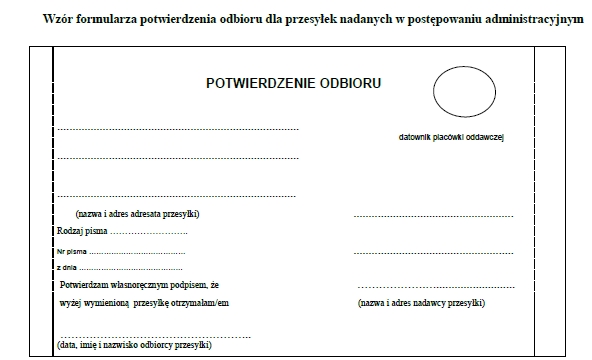 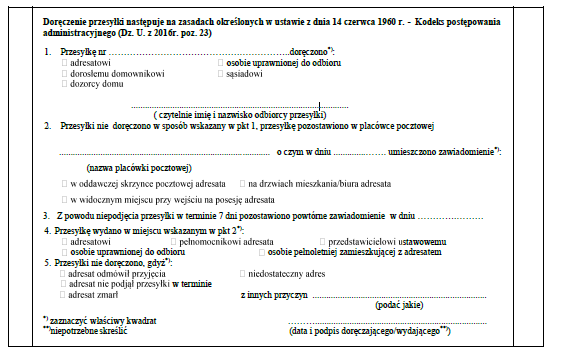 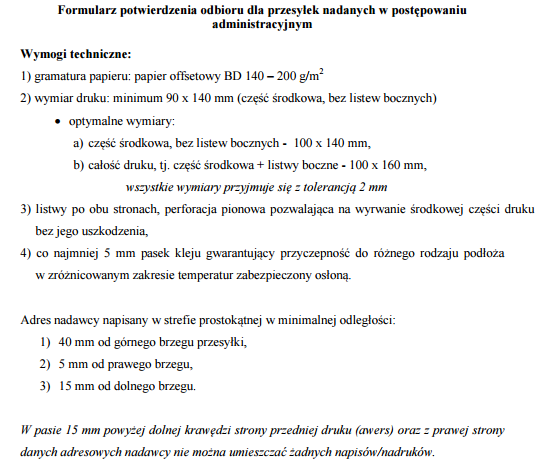 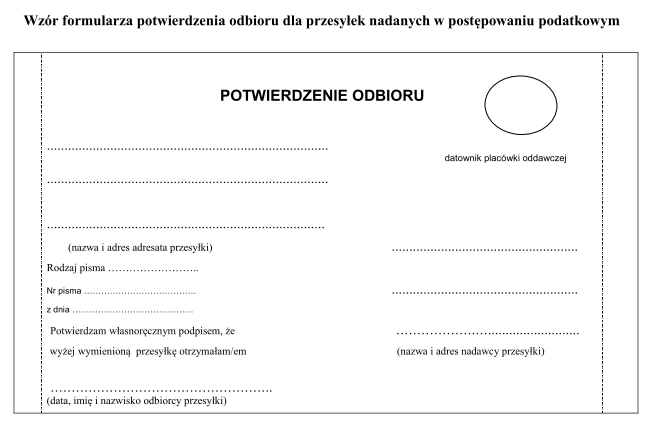 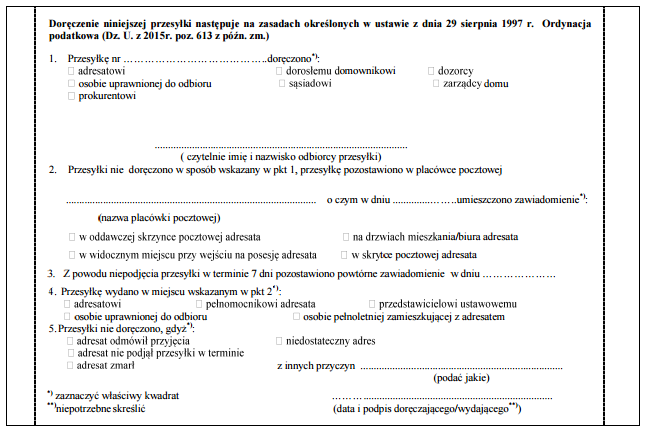 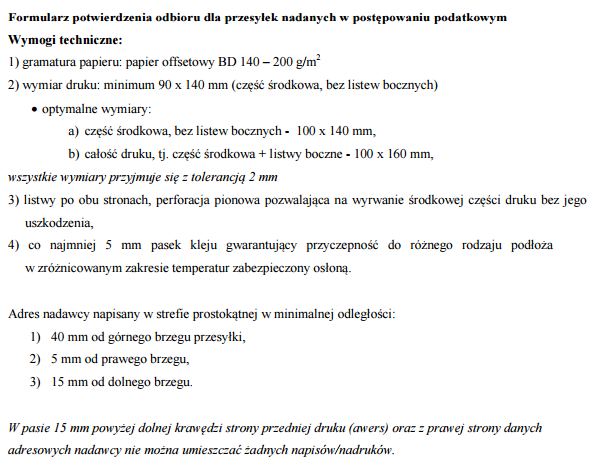 